CURRICULUM VITAE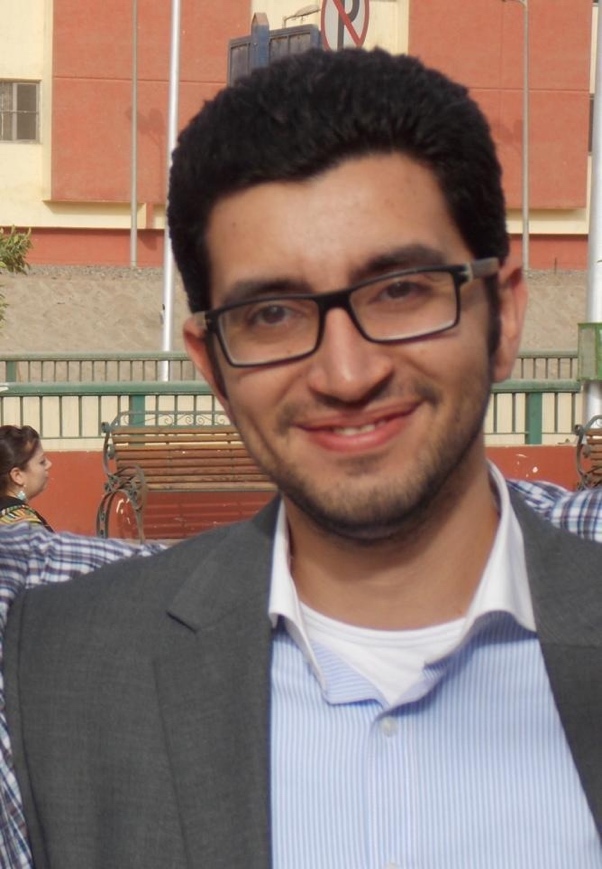 Mohamed M. Alaa El Din MoustafaSpecialist of Orthopedics surgery and traumatologyAssistant lecturer of Orthopedics and traumatology,Assiut University Hospitals and School of MedicineAssiut, EgyptAOtrauma regional facultyTel: Home (+2088) 2327279, (+2088) 2317279Office (+2088)2413345, (+2088) 2413343Mobile:(+20) 1096967747E-Mail:  m.m.a.abdelaziz@gmail.com              mohamed.m.alaa@aun.edu.egLast update September, 2019.Surgical Experience: Trauma:Different techniques of ORIF of several fracture patterns: (proximal H., Shaft humerus, distal humerus, olecranon, Radius and ulna, distal radius, neck femur, shaft femur, distal femur, tibial plateau, shaft tibia, pilon fr., ankle fr. Dislocation).Hemi-arthroplasty of the hip jointRepair of tendon injuries and N. injury at different zones (fresh cases).Fixation of the Dorso-lumbar spine using the TPSF, decompression of the spinal cord and repair of dural tears.External fixation of open fractures.Internal fixation of calcaneal fracturesInternal fixation of all cases of acetabular fractures and pelvic fracturesMinimally invasive methods of fixation of  pelvic fractures. Assisted in ORIF of the following fracture patterns (upper and lower cervical spine fractures).Managing non union and malunion.OrthopedicsTotal hip Replacement whether primary or revision casesTotal Knee arthroplasty whether primary or revision casesDifferent types of amputationsDraining of different joints and other septic fociDealing with chronic osteomylitisArthrodesis of different joints (knee, ankle, subtalar,  shoulder, wrist, hand joints)Lumbar discectomy and decompression of the lumbar spine in cases of lumbar canal stenosisInstrumented posterolateral fusion for spondylolisthesis (simple cases).Different types of osteotomies. Diagnostic Knee arthroscopy and arthroscopic procedures e.g.  plicectomy, partial meniscectomy and loose body extractionAssisted in operative Shoulder arthroscopic surgeries (Bankart repair, SLAP repair, Rotator cuff repair, Subacromial decompression, AC joint excision, arthroscopic capsular release)Assisted in correction of deformities using IlizarovSurgical dislocation using Ganz osteotomy for cases with Impingment of the hipArthroplasty fellow:From January 2014-2016Assisting in 400 primary THRAssist in 250 primary TKRPerform 30 THR as 1st  surgeon50 bipolar hemiarthroplasties 1st surgeonpariticpate in development of arthroplasty unit registryattending 6 month arthroplast training fellowship in Konig-ludwig–haus hospital, Wuerzburg Germany oct.2015-mar 2016Senior Arthroplasty fellow 2016- up to date Duties (2009 – up to date):Performing orthopedic operations as previously detailed.Teaching under graduate medical students of 6th year of Assiut University clinical rounds and clinical skills.Teaching graduate students along the house officer- training program at our department.Teaching AO participants every local AO meeting in Egypt as table instructor.Supervising and directing residents and fellows at our department in :( preoperative assessment and patient counseling- operative procedures - postoperative care.)Helping in the research programs held at our department.24 hours shifts, twice a week, dealing with orthopedic emergencies and trauma.2 days on the outpatient clinic dealing with all varieties of orthopedic casesParticipation in the weekly seminar of our department.Attending postgraduate teaching program held twice weekly in our departmentAttending journal club held twice monthly in our department.Moderating journal club held at the department every month.Effectiveness of home based intervention program in reducing mortality of hip fracture patients: A non-randomized controlled trialNovember 2018 Archives of Gerontology and Geriatrics 81 DOI: 10.1016/j.archger.2018.11.007Accuracy of plain antero-posterior radiographic-based methods for measurement of acetabular cup versionJune 2018 International Orthopaedics 42(2) DOI: 10.1007/s00264-018-3984-xOsteoporosis among hospitalized patients with proximal femoral fractures in Assiut University Trauma Unit, EgyptDecember 2017 Archives of Osteoporosis 12(1) DOI: 10.1007/s11657-017-0308-5Hypovitaminosis D Among Patients Admitted with Hip Fracture to a Level-1 Trauma Center in the Sunny Upper Egypt: Prevalence and Associated CorrelatesJune 2016 DOI: 10.1177/2151458516655436Hypovitaminosis D among patients with hip fractures in a level-1 Trauma Center- Upper EgyptMarch 2015 Osteoporosis International 26(Suppl-1), P556 DOI: 10.1007/s00198-015-3060-yThe use of pararectus approach for Type 3B Paprosky acetabular defect with intrapelvic cup migration. Case reportApril 2019 DOI:  10.1051/sicotj/2019008 Sicot-J        Prof. Dr. Galal Zaki SaidProfessor of Orthopedic Surgery and Traumatology, Chief of the clinic, National Delegate of SICOT/SIROT for the Middle East, Former A.O. Middle East trustee, Orthopedic Department, Assiut University Hospital, Assiut 71516, P.O. Box 110, Egypt. Tel. & Fax. (+2088)(2335155), E-mail: gzsaid@yahoo.comProf. Dr.Osama Farouk,Chairman AO Trauma Egypt Council. Head of assiut university hospitals,Professor of Orthopaedic and Trauma Surgery,Assiut University Medical School, Assiut, 71511 Egypt.  osama_farouk@yahoo.comMobile: +201090054321Prof. Dr. Hatem G. Said,SICOT Editorial Secretary.Professor of Orthopaedic and Trauma Surgery,Assiut University Medical School, Assiut, 71511 Egypt.  hatemgalal@yahoo.com hatemgalal15@gmail.com Mobile: +201221762266Prof.Dr. Mohammad El-Sharkawi,Chairman AOSpine Egypt Council.Elected AOSpine Middle East Education (Ortho) Officer. Consultant of Spine Surgery, Assiut University Hospitals. Professor of Orthopaedic and Trauma Surgery,Assiut University Medical School, Assiut, 71511 Egypt.  sharkoran@hotmail.comMobile: +201005075855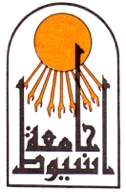 Assiut UniversityFaculty of MedicineDept. of Orthopedics And TraumatologyPersonal detailsSurnameMoustafaForenamesMohamed Moustafa AlaaDate &place of Birth17/11/1984, Assiut, EgyptAddress(home Address)57 el-Hussai tower sawra st., 4th floor, above national motors showroom.71111(office Address)Department of Orthopaedics and TraumatologyAssiut University Hospitals , Assiut , Egypt71526Language ProficiencyArabic(native)EnglishFrench(4ys in school)German Email:m.m.a.abdelaziz@gmail.comMohamed.m.alaa@aun.edu.egMarital StatusMarriedNationalityEgyptianMilitary statusexemptedQualificationsApril 2018M.D. exams (grade: very good)June 2016AO Trauma, middle East regional facultyApril 2017Partial fulfilment of MD degreePassed the final examinations(Research Methodology, Biostatistics and Forensic Medicine)April 2012M.Sc. in Orthopedics surgery and Traumatology Faculty of Medicine, Assiut University, Egypt. (With general grade of Very Good).September 2007M.B.B.Ch in Surgery and Medicine, Faculty of Medicine, Assiut University, Egypt. (With general grade of Excellent with honor).AppointmentNovember- December2018AOTRAUMA fellowship in tubingen GermanyOctober 2015-March 2016SICOT assiut-wurzburg arthroplasty fellowship in konig-ludwid-haus hospital Wurzburg, germanyCurrently(July 2012 till now)Assistant Lecturer in orthopaedics and traumatology, Assiut University Hospitals, Assiut, Egypt.Subspeciality: arthroplasty unit fellow since 2014)March 2012-july 2012Demonstrator in orthopaedics and traumatology, Assiut University Hospitals, Assiut, Egypt.March 2009 - February 2012Resident in orthopaedics and traumatology Department, Assiut University Hospitals, Assiut, Egypt. (registrar level for 36 months)Mach 2008 -February 2009House Officer, Assiut University Hospital, Assiut, Egypt.Teaching activites and ExperienceAugust 2012 till nowAssistant Lecturer in Orthopedics and trauma surgery, Assiut University Hospitals, Assiut, Egypt.Responsibility was assumed for teaching both house officers and postgraduate students. Teaching to undergraduate medical students was divided into small groups ward round teaching sessions, outpatient clinic teaching sessions and primary health care unit teaching sessions. Teaching to postgraduates at house officer level was focused on tutorials and operative demonstration as well as supervision of operative sessions by juniors. Additional duties included supervision and assistance of MSc students in the conduct of research work.8-10 dec 2012I passed the training program of “conference organization” from theFLDC(Faculty and Leadership Development Centre) – Assiut University.4-6 june 2012I passed the training program of “Student Evaluation” from theFLDC(Faculty and Leadership Development Centre) – Assiut University.I have passed the following training programs from the FLDC(Faculty and Leadership Development Centre) – Assiut University: International Publishing of Research (13-15 July 2013) Research methodology (28-30 may 2012) Winning the AO Trauma Middle East Research Grants (2012) “Study of incidence of osteoporosis among cases of proximal femoral fractures in upper Egypt.”            Participate in development and data analysis of arthroplasty unit registryIn assiut university hospitalsAOspine mentorship program award 2015PAM study participantSICOT trainee day award in 68th   Annual International Congress of the Egyptian Orthopedic Association, Cairo, Egypt. 2016AO trauma Basic principles courseParticipantPrauge9/2011AO trauma Advanced principlesParticipantcairo2012AO trauma Basic principlesinstructorcairo2013AO trauma ftpParticipantcairo2014AO trauma Basic principles course orpfacultycairo2014AO trauma Basic principles course orpfacultycairo2015AO trauma Faculty education programparicipantdubai2016AO trauma Basic principles course orpfacultycairo2016AO trauma Basic principles course orpfacultycairo2017AOspine mentorship programparticipantassiut2016AOspine mentorship programparticipantassiut2017AO trauma Basic principles coursefacultyassiut2018AO trauma Advanced principlesfacultycairo2018AO trauma Basic principles coursefacultyassiut2019AO Trauma masters course, lower limbparticipantcairo2019Training Experience and DutiesMembershipSICOT :Associate membershipSince 2009AO Trauma Middle EastSince 2011National faculty since 2013EgyptianOrthopedic Association.(EOA)Since 2009Assiut Childhood and Development Association. (Non for profit organization caring for handicapped children).Since 2010Courses and conferencesOctober 1-3, 2009The trauma course by British Orthopedic Association and Egyptian Orthopedic Association, Cairo, Egypt.November 5-6, 200959th hand surgery course basic to advanced, Egyptian Society for surgery of the Hand and microsurgery, Cairo, Egypt.March 26, 2009Clinical Meeting of Egyptian Orthopaedic Association, Assiut, EgyptDecember 13-16, 200961st Annual international congress of the Egyptian Orthopedic Association, Cairo, Egypt.March 25, 2010Clinical Meeting of Egyptian Orthopaedic Association, Assiut, EgyptMay 19-20, 2010basic knee arthroscopy course, Assiut university hospitals, Assiut, EgypDecember 6-9, 201062nd   Annual International Congress of the Egyptian Orthopedic Association, Cairo, Egypt September 6-9, 2011SICOT  2011 XXV Triennial World Congress, Prague, Czech RepublicSeptember 10-13, 2011AO trauma course principles in operative fracture managment. Prague, Czech RepublicOctober 11-13, 2011The 4th international congress oft he Egyptian Society for surgery oft he hand and mirosurgeryDecember 12-15, 201163rd  Annual International Congress of the Egyptian Orthopedic Association, Cairo, EgyptMarch 28-29, 2012Egyptian Orthopaedic Assosiation Meeting, Assiut, Egypt ( intensive hip course)June 22-25. 2012AO trauma course advances in operative fracture managment. Cairo, Egypt( participant)September 9-10. 2012AO spine principles course in degenerative spine. Cairo, Egypt( participant)December 17-20, 201264th Annual International Congress of the Egyptian Orthopedic Association, Cairo, Egypt.March 7-8, 20132nd spring congress of the Egyptian Orthopedic Association, hurghada, Egypt.June 21-25. 2013AO trauma course advances in operative fracture managment. Cairo, Egypt (table instructor)April  24-26, 2014The Egyptian pelvis and hip Society. Pelvis and Acetabulum fractures course & workshop. Cairo, Egypt.June 10-12, 2014AO Trauma course Príncipes in operative fracture Management ORP. Cairo, Egypt (faculty).November 27-28, 2014AO Trauma Seminar: fragility frctures and orthogeriatericsDecember 14-18, 201466th   Annual International Congress of the Egyptian Orthopedic Association, Cairo, Egypt.April 8-9, 2015Kasr Alainy Uderstanding complex Hip Pathology Course, Cairo, Egypt.May 13-15, 20151st International Pelvis and hip  Society Conference, Alexandria, EgyptMay 16, 2015Exter Workshop, cemented THR, Alexandria, Egypt26-27 November2015British hip Society, International combined Meeting, Milan, Italy20-21 May 2016AOtrauma Middle East Faculty education programDecember, 201668th   Annual International Congress of the Egyptian Orthopedic Association, Cairo, Egypt.August 2017AOtrauma basic principles course ORP (faculty)November 2017AOtrauma fellowshipTubingen GermanyMarch 2018AOtrauma  course assiutJuly 2018AOtrauma courses CairoMarch 2019AOtrauma  course assiutJuly٢٠١٩AOtrauma courses CairoPublicatins and lecturesReference: